Задание на период дистанционного обучения в 18 мая по 23 мая 2020 года8б классЗадание на 18.05.20.Контрольная работа по теме: «Растворение. Растворы. Свойства растворов электролитов».1 вариант А1.   Дайте определение.Электролитическая диссоциация – это …Раствор – это … А2.  Растворы каких веществ будут проводить электрический ток?а) сульфата железа(II)           в) кислородаб) гидроксида магния            г) азотной кислотыА3.  Выпишите формулы:сильных электролитов,слабых электролитов,неэлектролитов.а) H2O            г) HNO2б) LiOH          д) H2SiO3в) ZnCl2          е) H2SА4.  Формула вещества, электролитическая диссоциация которого протекает ступенчато:а) Ca(OH)2        б) ZnCl2                 в) H3PO4А5.  Пользуясь таблицей 10 учебника, выпишите кислоты по неполному описанию:кислородсодержащая, нелетучая;      2) двухосновная, слабая;3)растворимая, сильная.   а) сероводородная       б) соляная     в) фосфорнаяА6.  Только основный оксид и соответствующий ему гидроксид       входят в список формул:а) CO и  Co(OH)2       б) Na2O и  NaOH       в) SO2 и H2SO3А7.  Формулы веществ, растворы которых окрашивают универсальный индикатор в цвет: красный;  синий;не меняют окраску индикатора.При решении этого задания используйте учебник Стр. 124. Рис. 65.а) Ca(OH)2        б) HCl            в) К2SO4А8. Напишите уравнение электролитической диссоциации.Азотной кислотыСульфата меди(II)Хлорида кальцияА9.  Дано полное ионное уравнение химической реакции. Напишите соответствующие ему молекулярное и сокращенное ионное уравнения.2H+ + 2NO3- + Ba2+ + 2OH- = Ba2+ + 2NO3- + 2H2OА10.  Осуществите превращения. Для реакции (3) составьте ионные уравнения.Ca→CaO→Ca(OH)2→CaCO32 вариантА1.  Дайте определение.Электролитическая диссоциация – это …Реакции ионного обмена – это …А2.  Растворы каких веществ будут проводить электрический ток?А) сульфата меди(II)               в) спиртаб) гидроксида бария                г) сахараА3.  Выпишите формулы:сильных электролитов,слабых электролитов,неэлектролитов.А) H2CO3          г) AgClб) KOH            д) Na2SO4в) O2                 е) NH4OHА4.  Формула вещества, электролитическая диссоциация которого протекает ступенчато:а) Al(NO3)3           б) NaOH           в) H2SO4А5.  Пользуясь таблицей 10 учебника, выпишите кислоты по неполному описанию: кислородсодержащая, нелетучая;  двухосновная, слабая;       3) растворимая, сильная.а) хлороводородная       б) кремниевая          в) сернистаяА6. Только основный оксид и соответствующий ему гидроксид   входят в список формул:а) Li2O и LiOH     б) SO2 и  H2SO3      в) NO2 и NH4OHА7.  Формулы веществ, растворы которых окрашивают универсальный индикатор в цвет:красный;  синий;не меняют окраску индикатора.При решении этого задания используйте учебник Стр. 124. Рис. 65.а) H2SO4       б) ZnCl2      в) KOHА8. . Напишите уравнение электролитической диссоциации.Азотной кислотыСульфата меди(II)Хлорида кальция А9.  Дано полное ионное уравнение химической реакции. Напишите соответствующие ему молекулярное и сокращенное ионное уравнения.Fe3+ + 3Cl- + 3Na+ + 3OH- = Fe(OH)3↓ + 3Na+ + 3Cl-А10.  Осуществите превращения. Для реакции (3) составьте ионные уравнения.P→P2O5→H3PO4→AlPO4Итоговое тестирование по алгебре, 8 классСократите дробь         2)         3)         4) Упростите выражение Ответ:_______________Найдите значение выражения   при а=416        2) -16        3)         4) Решите уравнение 14        2) 6        3) 5        4) 9Какой знак надо поставить между числами       2) =        3)Из формулы объема цилиндра V=πr2h выразите к         2)          3)           4)  Сколько корней имеет уравнение 2х2-3х+2=0?1      2) 2        3) ни одногоНайдите корни уравнения 5х2+20х=0Ответ:___________________Решите уравнение х2-3х-4=0Ответ:_________________ Кусок фольги имеет форму квадрата. Когда от него отрезали полосу шириной 4 см, его площадь стала равна 45 см2. Какова длина стороны первоначального куска фольги?Если длину стороны первоначального куска фольги обозначить буквой х (в сантиметрах), то какое уравнение можно составить по условию задачи?х(х-4)=45                      3) х(х+4)=452х+2(х-4)=45                4) 2х+2(х+4)=45 Решите систему уравнений Ответ:__________________ Определите, график какой функции изображен на рисунке   1)  у=-6х+3     2) у=-2х+6      3) у=2х+6       4) у=6х+3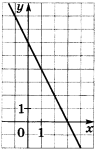  Автомобилист выехал из дома, доехал до дачи и, пробыв там некоторое время, вернулся домой. По графику определите промежуток времени, на котором скорость автомобиля была наибольшей.1) [4; 5]      2) [3; 4]       3) [2; 5]        4) [0; 2]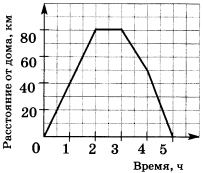 В коробку положили 3 синих и 8 красных шаров. Какова вероятность того, что случайным образом взятый из коробки шар окажется красного цвета?       2)       3)        4)Задание на 21.05.20.Итоговый тест1 вариантЧасть – IА1. Определите, где перечислены только названия веществ.1) железо, нож          3) стакан, стекло2) ртуть, сера            4) серебро, кольцоА2. Какое из перечисленных явлений является химическим?1) разложение воды на кислород и водород под действием электрического тока2) таяние снега 3) кипение воды 4) замерзание водыА3. . Вода – сложное вещество, так как1) состоит из смеси разных веществ2) её молекула образована атомами разных химических элементов3) является жидкостью4) её молекула образована атомами одного химического элементаА4. В каком случае речь идёт о кислороде как о простом веществе?1) молекула озона состоит из трёх атомов кислорода2) кислород входит в состав оксидов 3) кислород входит в состав воды4) кислород входит в состав воздухаA5. Сколько атомов содержится в веществе, состав которого выражается формулойNaHCO3 ?1) 3       2) 4        3) 5         4) 6А6. Номер группы для элемента магний – это1) II      2) III          3) IV       4) VA7. Число энергетических уровней, по которым распределены электроны в атоме, равно1) порядковому номеру элемента         3) номеру периода2) номеру группы                                    4) заряду ядраА8. Атом фтора содержит на внешнем энергетическом уровне1) 2 электрона        3) 7 электронов     2) 9 электронов      4) 19 электроновА9. Распределение электронов по энергетическим уровням в атоме серы1) 6е, 2е          3) 2е, 8е, 6е 2) 2е, 6е          4) 2е, 3еА10. Какую связь образуют между собой атомы в молекуле сероводорода (Н2S)?1) ковалентную полярную           3) ионную2) ковалентную неполярную       4) металлическуюА11. Какой тип кристаллической решётки характерен для сухого льда (СО2)?1) металлическая      3) ионная 2) атомная                 4) молекулярнаяА12. В каких единицах измеряется молярный объём?1) литр/моль       2) грамм/моль     3) моль     4) литрА13. Формулы основания и соли1) SiO2 и NaCl              3) Mg(OН)2 и ZnSO4 2) Са(OH)2 и HCl         4) СaСО3 и Fe2O3А14. Формула вещества, которое в растворе не распадается на ионы1) Ca(NO3)2     2) Ва(OH)2      3) Zn(OH)2      4) Na2SO4А15. Формула карбоната калия1) CaСO3     2) K2СО3      3) Ca(NO2)2     4) СаSO3А16. Метилоранж становится розовым в растворе1) NaCl    2) KNO3     3) NaOH      4) HClА17. К какому типу относится данная химическая реакцияHg(NO3)2 + Cu  Cu(NO3)2 + Hg ?1) разложения        3) замещения 2) соединения        4) обменаА18. Реакцией разложения является 1) NaOH + HCl NaCl + H2O                3)BaO + H2O  Ba(OH)22) NaCl + AgNO3 AgCl + NaNO3         4) KClO3 KCl + O2А19.Сумма коэффициентов в уравнении реакции Li + O2 → Li2O равна 1) 3    2) 4     3) 6     4) 7А20. Верны ли следующие суждения о правилах работы в лаборатории?А) При нагревании веществ пробирку нужно держать в верхней части пламениБ) Чтобы погасить спиртовку, нужно задуть пламя.1) верно только А                   3) верно только Б2) оба суждения верны          4) оба суждения неверныЧасть – IIБ1. Установите соответствие между названием вещества и его формулой.НАЗВАНИЕ ВЕЩЕСТВА ФОРМУЛА ВЕЩЕСТВАА) вода                                             1) СО2Б) углекислый газ                            2) NaClВ) серная кислота                            3) HClГ) поваренная соль                         4) H2SO4                                                            5) O2                                                            6) H2OБ2 Установите соответствие между формулой вещества и его молярной массой.ФОРМУЛА ВЕЩЕСТВА     МОЛЯРНАЯ МАССА (Г/МОЛЬ)А) O2                                                     1) 6
Б) Mg                                   2) 12В) CH4                                 3) 16Г) C                                     4) 24                                            5) 32                                            6) 40Б3. Чему равна масса 3 моль серы? (Ответ запишите в виде числа)Часть III С1. Допишите уравнение реакции обмена, расставьте коэффициенты. Запишите полное и сокращенное ионное уравнения.К3РО4 + AgNO3 → . . . + . . .2 вариант.Часть – IА1. Определите, где перечислены только названия веществ.1) проволока, алюминий             3) углекислый газ, кислород2) стакан, стекло                          4) серебро, кольцоА2. Какое из перечисленных явлений не является химическим?1) ржавление железа                    3) плавление металла2) горение угля                              4) скисание молокаА3. Кислород – простое вещество, так как1) его молекула образована атомами разных химических элементов2) состоит из смеси разных веществ3) его молекула образована атомами одного химического элемента4) является газообразнымА4. В каком случае речь идёт о кислороде как о химическом элементе?1) кислород - бесцветный газ                   3) кислород необходим для дыхания и горения2) кислород входит в состав воды            4) кислород входит в состав воздухаА5. Сколько элементов содержится в веществе, состав которого выражается формулойNH4NO3 ?1) 3            2) 4           3) 7              4) 9А6. Номер периода для элемента хлор – это1) II          2) III            3) VI             4) VIIA7. На заряд ядра и число электронов в атоме указывает1) порядковый номер элемента               3) номер периода2) номер группы                                          4) относительная атомная масса элементаА8. Атом хлора содержит на внешнем энергетическом уровне1) 3 электрона               3) 7 электронов 2) 17 электронов           4) 35 электроновА9. Распределение электронов по энергетическим уровням в атоме алюминия1) 2е, 8е, 3е           2) 2е, 5е, 8е              3) 2е, 8е, 4е              4) 2е, 3еА10. Какую связь образуют между собой атомы в молекуле кислорода (О2)?1) ковалентную полярную               3) ионную2) ковалентную неполярную           4) металлическуюА11. Какой тип кристаллической решётки характерен для меди?1) металлическая     2) ионная     3) атомная     4) молекулярнаяА12. Единица измерения молярной массы1) грамм      2) грамм/моль      3) моль      4) литр/мольА13. Формулы оксида и кислоты    1).   MgO и KNO3       2) СаO и HNO3        3) NaOH и HCl      4) Al2O3 и КOHА14. Какая соль в растворе распадается на ионы1) Ca3(PO4)2     2) Na2SO4      3) CaСО3     4) ВаSO4А15. Формула сульфата калия1) K2SO4     2) K2 SO3     3) K2S     4) CaSO4А16. Фенолфталеин становится малиновым в растворе1) NaCl      2) NaOH      3) HCl      4) NaNO3А17. К какому типу относится данная химическая реакция Na2O + H2SO4 Na2SO4 + H2O ?1) разложения      3) замещения 2) соединения      4) обменаА18. Реакцией соединения является1) Fe(OH)3  Fe2O3 + H2O                    3)CaO + H2O  Ca(OH)22) CuSO4 + Fe  FeSO4 + Cu              4) HNO3 + KOH  KNO3 +H2OА19. Сумма коэффициентов в уравнении реакции Fe + Cl2 → FeCl3 равна1) 3      2) 4     3) 5    4) 7А20. Верны ли следующие суждения о правилах работы в лаборатории?А) При нагревании вещества пробирку нужно держать вертикально.Б) Чтобы погасить спиртовку, нужно накрыть её фитиль колпачком1) верно только А                      3) верно только Б2) оба суждения верны             4) оба суждения неверныЧасть- IIБ1. Установите соответствие между формулой вещества и его названием.ФОРМУЛА ВЕЩЕСТВА                  НАЗВАНИЕ ВЕЩЕСТВАА) О2                                                                         1) углекислый газБ) СО2                                                                      2) поваренная сольВ) Н2О                                               3) cоляная кислотаГ) NaCl                                              4) кислород                                                          5) гидроксид натрия                                                          6) водаБ2. Соотнесите формулу вещества и его молярную массу.ФОРМУЛА ВЕЩЕСТВА                    МОЛЯРНАЯ МАССА ( Г/МОЛЬ)А) N2                                                                         1) 11Б) Li2O                                              2) 14В) Si                                                  3) 22Г) Na                                                 4) 23                                                          5) 28                                                          6) 30Б3. Чему равна масса 2 моль железа? (Ответ дайте в виде числа)Часть IIIC1. Закончить уравнение реакции обмена, расставить коэффициенты. Записать полное и сокращенное ионное уравнения.Сu(OН)2 + HNO3 → . . . + . . .Понедельник 18 маяПонедельник 18 маяПонедельник 18 маяПонедельник 18 маяПонедельник 18 маяПонедельник 18 маяРасписаниеРасписаниеРесурсыКлассная работаДомашняя работа	ПримечанияКонтроль1-2	АлгебраПовторение. Решение текстовых задач, системы уравненийhttps://infourok.ru/prezentaciya-k-uroku-matematiki-na-temu-reshenie-tekstovih-zadach-klass-2444600.htmlhttps://infourok.ru/material.html?mid=55318https://videouroki.net/tests/rieshieniie-sistiem-linieinykh-uravnienii.htmlрезультат выслать на почту3ГеометрияОкружность, вписанная в треугольникhttps://infourok.ru/prezentaciya-po-geometrii-na-temu-vpisannaya-okruzhnost-klass-706648.htmlhttps://multiurok.ru/index.php/files/prezentatsiia-k-uroku-vpisannaia-okruzhnost.htmlhttps://onlinetestpad.com/ru/test/50903-test-po-teme-okruzhnost-geometriya-7-8-klassрезультат выслать на почту4ХимияКонтрольная работа по теме “Растворение. Растворы. Свойства растворов электролитов»Смотри текст контрольной работы ниже таблицы заданий.Определите, какой вариант вам нужно решить, ориентируясь на первую букву своей фамилии.Решите нужный вам вариант. Внимание! - За выбор другого варианта оценка будет значительно снижена- за задержку выполнения контрольной работы оценка будет значительно снижена.8Б  Учащиеся, фамилии которых начинаются  на буквы с «А» до «К» включительно пишут 1 вариант.Оставшиеся – 2 вариант.Внимание!  Контрольную работу нужно прислать на проверку не позднее 20.05.20.Проверка контрольной работы будет осуществляться после  20.05.20.5Англ.яз.Контрольная работа № 4 по теме «Карьера. Будущая профессия». Контроль лексико-грамматических навыков.Рабочая тетрадь Урок 93 Упр.1 с.113 (антонимы), Упр.2 с.113 (распределить слова в 3 группы), Упр.3 с.113 (выбрать правильно по смыслу слово), Урок 95 Упр.1 с. 116 (much/many), Упр.2 с.116 (множ. число сущ-х)Выполнить все задания в контрольной работеIrina26-12@inbox.ru  (Богачева И.В.)  Прислать к 19.05.2020    Нем.яз.Контроль лексических и грамматических навыков за курс 8 класса.СМОТРИ В РИД!Контроль лексических и грамматических навыков за курс 8 класса.СМОТРИ В РИД!Контроль лексических и грамматических навыков за курс 8 класса.СМОТРИ В РИД!Контроль лексических и грамматических навыков за курс 8 класса.СМОТРИ В РИД!6Физика65/9. Глаз как оптическая система. Очки. Демонстрация №17 «Модель глаза».  Пар.70 – прочитать, устно ответить на вопросы.Используя дополнительную литературу и Интернет, начертите схему построения изображения в фотоаппарате.На контроле:Схема построения изображения в фотоаппарате.Срок сдачи: 18.05.2020 г  Смотри дополнительные файлы по физике  на сайте школы  и в РИД –УЧИТЕЛЯ- ЗАХАРОВА – ФАЙЛЫ – ДОМАШНЯЯ ПАПКА - 8 КЛАСС7БиологияПовторительно- обобщающий урок. Подготовка к итоговой к.р. за курс 8- го класса.Повторить материал учебника за курс 6-го класса и записи в тетрадиПодготовиться к к.р.Вторник 19 маяВторник 19 маяВторник 19 маяВторник 19 маяВторник 19 маяВторник 19 маяРасписаниеРасписаниеРесурсыКлассная работаДомашняя работа	ПримечанияКонтроль1-2Рус.яз.РассказВыполнить упр.417,419Сдать 19.053ГеометрияСвойство вписанного и описанного четырехугольникаhttps://multiurok.ru/index.php/files/prezentatsiia-k-uroku-vpisannaia-okruzhnost.htmlhttps://testedu.ru/test/matematika/8-klass/vpisannaya-i-opisannaya-okruzhnosti.htmlрезультат выслать на почту4ОбществознаниеБезработица,ее причины и последствия.Учебник пар27 прочит. и перес..устно разобрать  документ   Пар27 прверь себя устно.в классе и дома вопр2письменно5Англ.язКонтроль умений письменной речи. Сравнение двух разных профессий.Рабочая тетрадь Урок 95 Упр.3 с.116 (заполнить таблицу, сравнить профессии юриста и таксиста), Упр.4 с.117 (письменное сообщение, сходства и различия двух профессий 80-100 слов)Выполнить письменно Задание 3,4 с.116-117 Р.Т.Прислать к 21.05.2020 Нем.яз.Выслать учителю все домашние задания, которые не сдали!!!Выслать учителю все домашние задания, которые не сдали!!!Выслать учителю все домашние задания, которые не сдали!!!Выслать учителю все домашние задания, которые не сдали!!!6ФизкультураБеговые упражнения. Спринтерский бег. https://beguza-ru.turbopages.org/s/beguza.ru/sprinterskij-beg/7Внеурочные занятия  по  рукоделию  «Рукодельница»Работа над индивидуальными проектами. Создание работ в технике цветная художественная гладь.https://my.mail.ru/mail/lady.livandovskaya/video/4/1312.htmlУрок по вышивке. Вышивка гладью.Продолжить работу над индивидуальными проектами.Среда 20 маяСреда 20 маяСреда 20 маяСреда 20 маяСреда 20 маяСреда 20 маяРасписаниеРасписаниеРесурсыКлассная работаДомашняя работа	ПримечанияКонтроль1ИЗОТелевизионное изображение, его особенности и возможности.https://www.youtube.com/watch?v=rYSXJp9HV3s(8 класс. ИЗО. Информационная и художественная природа телевизионного изображения)Пройти по ссылке. Изучить видеоматериал.Урок ознакомительный. Контрольного задания нет.Сдать все долги до 20.05.20.2Физика66/10. Контрольная работа  №4 по теме «Световые явления»Выполнить тест  в файле    «тест по теме Световые явления 8 класс»На контроле:Сдать « тест по теме Световые явления 8 класс»Срок сдачи: 20.05.2020 гСмотри дополнительные файлы по физике  на сайте школы  и в РИД –УЧИТЕЛЯ- ЗАХАРОВА – ФАЙЛЫ – ДОМАШНЯЯ ПАПКА - 8 КЛАСС32ИЯ англ.язПовторение изученного материала. Итоговый урок.Записи в тетрадях. Использовать слова и словосочетания в блоках. Написать 10-12 предложений на любую изученную тему. Использовать распечатки.Составить 10-12 предложений (письменно)Irina26-12@inbox.ru (Богачева И.В.)  Прислать к 25.05.2020	2ИЯ нем.яз.Немецко-говорящие страныПосмотреть презентацию и заполнить пропуски-4ГеографияСМОТРИ В РИД!!!5АлгебраПовторение. Решение текстовых задач, системы уравненийhttps://infourok.ru/prezentaciya-k-uroku-matematiki-na-temu-reshenie-tekstovih-zadach-klass-2444600.htmlhttps://infourok.ru/material.html?mid=55318https://videouroki.net/tests/rieshieniie-sistiem-linieinykh-uravnienii.htmlрезультат выслать на почту6Рус.яз.Цитата1.Пройдите по ссылке и посмотрите видеоурок  по данной теме:    https://youtu.be/gWmkrayGnoEДелать записи в тетради.Подготовиться к итоговому тесту за курс 8 класса.Сдать 20.057Четверг 21 маяЧетверг 21 маяЧетверг 21 маяЧетверг 21 маяЧетверг 21 маяЧетверг 21 маяРасписаниеРасписаниеРесурсыКлассная работаДомашняя работа	ПримечанияКонтроль1Литер.Итоговая контрольная работа.На сайте videouroki.net  в разделе «Тесты» нажать синюю кнопку «Пройти тест» Ввести номер теста   65275670  и выполнить его. 2ХимияИтоговый тест Смотри текст итогового теста ниже таблицы заданий.Определите, какой вариант вам нужно решить, ориентируясь на первую букву своей фамилии.Решите нужный вам вариант. Внимание! - За выбор другого варианта оценка будет значительно снижена- за задержку выполнения контрольной работы оценка будет значительно снижена.8Б  Учащиеся, фамилии которых начинаются  на буквы с «А» до «К» включительно пишут 1 вариант.Оставшиеся – 2 вариант.Внимание!  Итоговый тест нужно прислать на проверку не позднее 23.05.20.Проверка итогового теста будет осуществляться после  23.05.20.3АлгебраИтоговая контрольная работаСМОТРИ ПОД ТАБЛИЦЕЙ!4ИсторияРусская литература,театральное искусство и музыкальное искусство 18 векаУчебник,прочитать пар.29.перес..история в лицах,Пар29 письменно сообщ. О любом представителе литературы или искусства.или музыки-прислать до20.05 вечера5Музыка«Пушкин – наше все»ИнтернетВспомнить или найти в Интернете произведения А.С. Пушкина, положенные на музыку, назвать композитора (1 – 2 произведения)Письменно6Классный час7Пятница 22 маяПятница 22 маяПятница 22 маяПятница 22 маяПятница 22 маяПятница 22 маяРасписаниеРасписаниеРесурсыКлассная работаДомашняя работа	ПримечанияКонтроль1Англ.яз.Итоговая контрольная работа. Контроль умений чтения. Контроль лексико-грамматических навыков. Формат ОГЭ.Учебник Ч.2 Урок 99 «Чтение». Текст 1 с.137 (Подобрать заголовки к абзацам, один заголовок лишний), Текст 2 с.138 (прочитать текст, выполнить задание True/False/Not stated, Урок 100 Ч.3 «Лексика/Грамматика» Упр.1,2 с.139Учебник Ч.2 «Чтение», Ч.3 «Лексика/Грамматика» с.137-139 (письменно)Прислать к 25.05.2020Нем.яз.СМОТРИ В РИД! Скачать в электронном дневнике словарные слова за курс 8 класса и повторить за летние каникулы!  Gute Ferien!СМОТРИ В РИД! Скачать в электронном дневнике словарные слова за курс 8 класса и повторить за летние каникулы!  Gute Ferien!СМОТРИ В РИД! Скачать в электронном дневнике словарные слова за курс 8 класса и повторить за летние каникулы!  Gute Ferien!СМОТРИ В РИД! Скачать в электронном дневнике словарные слова за курс 8 класса и повторить за летние каникулы!  Gute Ferien!2ФизкультураКроссовая подготовка. https://life4health.ru/krossovyj-beg-opisanie-i-tehnika/3Рус.язИтоговый контрольный тестНа сайте videouroki.net  в разделе «Тесты» нажать синюю кнопку «Пройти тест» Ввести номер теста  72745696  и выполнить его.https://videouroki.net/tests  Тест проходить  только 1 раз.Сдать22.05 до 13.004АлгебраОбобщающее повторениеПовторить основные формулыhttps://infourok.ru/prezentaciya-po-algebre-na-temu-itogovoe-povtorenie-po-algebre-za-kurs-klassa-klass-3756158.htmlизучить подробно материал презентации5ТехнологияМатериальные формы представления информации и технологии ее записи и хранения.Посмотреть видео-урок и выполнить «Контрольные задания В1» и «Контрольные задания В2»Отчет по электронной почте  zarovaekaterina7915@gmail.com до 20.05https://resh.edu.ru/subject/lesson/3283/start/6БиологияИтоговая к.р.Тест выполняем на платформе видео уроки без регистрации 22.05 до 12.00, результат отправлять не нужно, вся информация приходит учителю, дается 1 попытка,Номер теста отправлю, через кл. руководителя и выставлю в РИД 22.05 в 11.00.Набрать видео уроки, выбрать тесты, вкладку решить тест и ввести номер теста.7Внеурочн.различные задачиhttp://www.myshared.ru/slide/357299/изучить материал презентации8Внеурочные занятия  по  рукоделию  «Рукодельница»Работа над индивидуальными проектами. Создание работ в технике цветная художественная гладь.https://my.mail.ru/mail/lady.livandovskaya/video/4/1312.htmlУрок по вышивке. Вышивка гладью.Продолжить работу над индивидуальными проектами.Суббота 23 маяСуббота 23 маяСуббота 23 маяСуббота 23 маяСуббота 23 маяСуббота 23 маяРасписаниеРасписаниеРесурсыКлассная работаДомашняя работа	ПримечанияКонтроль1географияСМОТРИ В РИД!2Родная литер.Завершая курс родной литературы.  Задания смотреть в РИД3Литерат.Литература и история в произведениях, изученных в 8 классе.  Работа  с учебником : прочитать материал на стр.221-225Список литературы для летнего чтения (смотреть в РИД)4Физкульт.5ИсторияРусская худож. Культура 18 века.архитектура,скульптура,живопись.  Прочитать.пар30-31учебника.перессказать  .Пар.30-31вопр устно   